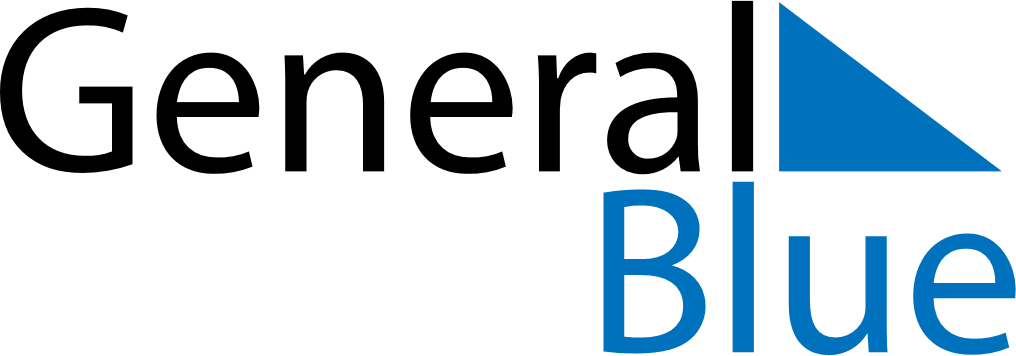 June 2027June 2027June 2027June 2027June 2027June 2027Burkina FasoBurkina FasoBurkina FasoBurkina FasoBurkina FasoBurkina FasoSundayMondayTuesdayWednesdayThursdayFridaySaturday123456789101112131415161718192021222324252627282930NOTES